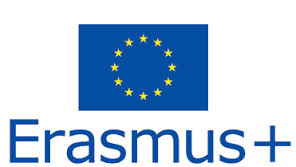 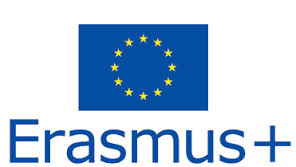 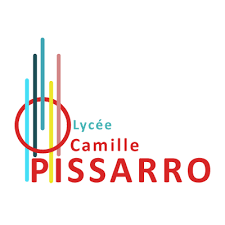 La charte ERASMUS, c’est un plus !Financez votre projet de stage à l’étranger avec une bourse ERASMUSVous souhaitez découvrir une autre culture, un nouveau pays ?Vous souhaitez développer vos compétences en langues ?Vous souhaitez découvrir de nouvelles pratiques professionnelles ?Vous souhaitez rencontrer des étudiants du monde entier ?Vous souhaitez améliorer ainsi votre employabilité ?Alors venez rejoindre les nombreux étudiants Erasmus !Pour en savoir plus, contactez-moi !Contact : Mme Ollivier, coordinatrice Erasmus et enseignante en BTS SAMMail : professeur.ollivier@gmail.com